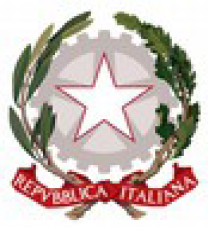 MINISTERO DELL’ISTRUZIONE E DEL MERITOUFFICIO SCOLASTICO REGIONALE PER IL LAZIOISTITUTO COMPRENSIVO STATALE “VIA CAROTENUTO 30”Sede legale: Via Mario Carotenuto, 30 - uffici: Via Scartazzini, 21/25 00125 RomaC.F. 97664140585   Codice Meccanografico: RMIC8CZ006 - tel 065258824e-mail: rmic8cz006@istruzione.it  pec: rmic8cz006@pec.istruzione.itP.D.P.PIANO DIDATTICO PERSONALIZZATO TRANSITORIOPer alunni NAI o altri studenti stranieri con difficoltà in italiano L2 (BES-Dir. Min. 27/12/2012; C.M. n. 8 del 06/03/2013, Nota Prot. n.1551 del 27/06/2013; C.M. n. 2563 del 22/11/2013,Linee guida per l'integrazione degli alunni stranieri del 26/02/2014, C.M n. 24 del 01/03/2006)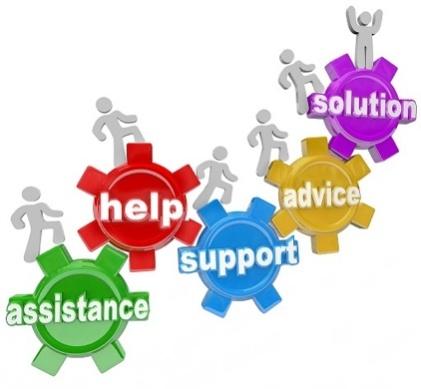 A.S. 2023/2024Eventuali altre informazioni che il Consiglio di Classe/Team Docenti ritiene utili:……………………………………………………………………………………………………………………………………………………………………………………………….…………………………………………………………………………………………………………………………………………………………………………………………………………………………………………………………………………………………………………LINGUA ORALE: COMPRENSIONELINGUA ORALE: PRODUZIONE LINGUA SCRITTA: LETTURALINGUA SCRITTA: SCRITTURAAttività individualizzate Peer-to-peer learningAttività in gruppoCorso di italiano L2 in orario scolastico/extra-scolastico Postscuola didattico scuola primaria Recupero disciplinare Laboratori pomeridiani Associazioni esterne alla scuola (sport, arte, musica, ecc.) Altro (indicare)___________________________________________________________ Il Consiglio di classe individua possibili forme di “adattamento dei programmi di insegnamento” a seconda dei bisogni educativi.  MODIFICHE DEGLI OBIETTIVI SPECIFICI DI APPRENDIMENTO PREVISTI DAI PIANI DI STUDIO(disciplina o ambito disciplinare): ……………………………………………………………………………………….…………………………………………………………………………………………………………………………………………………………………………………………………………………………………………………………………………………………………………………………………………………………………………………………………(disciplina o ambito disciplinare): ……………………………………………………………………………………….…………………………………………………………………………………………………………………………………………………………………………………………………………………………………………………………………………………………………………………………………………………………………………………………………(disciplina o ambito disciplinare): ……………………………………………………………………………………….…………………………………………………………………………………………………………………………………………………………………………………………………………………………………………………………………………………………………………………………………………………………………………………………………    Organizzare lezioni che utilizzino contemporaneamente più linguaggi comunicativi (es. codice linguistico, iconico)    Utilizzare la classe come risorsa in:    attività laboratoriali in piccoli gruppi e in coppia    attività di tutoring e aiuto tra pari    attività di cooperative learning    Semplificare il linguaggio    Fornire spiegazioni individualizzate    Semplificare il testo    Fornire conoscenze per le strategie di studio: parole chiave, sottolineature, osservazione delle immagini e del titolo, ecc.    Semplificare le consegne    Rispettare i tempi di assimilazione dei contenuti disciplinari    Guidare alla comprensione del testo attraverso semplici domande strutturate    Verificare la comprensione della consegna del compito    Concedere tempi più lunghi nell’esecuzione di alcuni compiti    Programmare le interrogazioni    Altro: ……………………    Valorizzare il processo di apprendimento dell’allievo e non valutare solo il risultato    Predisporre verifiche scritte accessibili, brevi, strutturate, scalari (prove oggettive: vero-falso, scelta multipla, cloze test, collegamenti, abbinamento parola-immagine/testo-immagine; oppure semplici domande con risposte aperte, compilazione di griglie, schemi, tabelle; oppure uso di immagini per facilitare la comprensione)    Programmare le verifiche con l’alunno    Facilitare la decodifica della consegna e del testo    Valutare tenendo conto maggiormente del contenuto rispetto alla forma    Introdurre prove informatizzate    Programmare tempi più lunghi per l’esecuzione delle prove    Usare il dizionario elettronico    Gestire i tempi nelle verifiche orali    Prevedere verifiche orali a compensazione di quelle scritte    Valorizzare il contenuto nell’esposizione orale, tenendo conto di eventuali difficoltà linguistico-espressive    Utilizzare gli strumenti e i mediatori didattici nelle prove scritte e orali    Altro: ……………………………….La valutazione di fine anno scolastico fa riferimento al Piano Didattico Personalizzato e tiene conto dei seguenti indicatori: Percorso scolastico pregresso Risultati ottenuti nell’apprendimento dell’Italiano L2 e/o nelle azioni di sostegno programmateRisultati ottenuti nei percorsi disciplinari programmati Motivazione, partecipazione e impegnoProgressione e potenzialità d’apprendimento In sede di scrutinio del I quadrimestre, per le materie non valutate, si indicherà: “La valutazione non viene espressa in quanto l’alunno si trova nella fase di alfabetizzazione in lingua italiana” (1a fase di alfabetizzazione).Nel II Quadrimestre del primo anno e nel corso del secondo anno di frequenza si potrà indicare: “La valutazione espressa si riferisce ad un percorso di apprendimento disciplinare facilitato e semplificato, in quanto l’alunno si trova nella fase di alfabetizzazione in lingua italiana” (2a fase di alfabetizzazione).Il presente PDP ha carattere transitorio quadrimestrale o annuale e può essere rivisto in qualsiasi momento.Le parti coinvolte si impegnano a rispettare quanto condiviso e concordato, nel presente PDP, per il successo formativo dell'alunno.FIRMA DEI GENITORI  		                                         Per presa visione e impegno a realizzare quanto concordato_____________________________________________________				     Roma, ___________       						       		IL DIRIGENTE SCOLASTICO								Prof.ssa Cristiana Sottile								Documento firmato digitalmente ai sensi del c.d. 								Codice dell’Amm.ne Digitale e normativa connessaALUNNO/A:CLASSE:PLESSO:COORDINATORE DI CLASSEF.S. PER L’INCLUSIONEDATI ANAGRAFICI E INFORMAZIONI ESSENZIALI DI PRESENTAZIONE DELL’ALUNNO/ACognome e NomeLuogo e data di nascitaNazionalitàResidenzaLingua madreAltre lingue conosciute dall’alunnoLingua parlata in famigliaData di arrivo in ItaliaN. anni di scolarità pregressanel paese d’origine:N. anni di scolarità pregressain Italia:Modalità di comunicazione tra scuola e famigliaINDIVIDUAZIONE DELLA SITUAZIONE DI BISOGNO EDUCATIVO SPECIALE:alunno NAI (si intendono gli alunni stranieri inseriti per la prima volta nel nostro sistema scolastico nell’anno scolastico in corso e/o in quello precedente)alunno straniero giunto in Italia nell’ultimo triennio (si intendono gli alunni che hanno superato la prima alfabetizzazione ma ancora non hanno raggiunto quelle competenze nella lingua italiana che permettono loro di affrontare le materie di studio)alunno straniero che pur essendo in Italia da più anni trova ancora difficoltà nella lingua italiana ed in particolare in quella dello studioFREQUENZA DELL’A.S. IN CORSOFrequenza regolare SI        NO[Se NO, specificare]Note/ulteriori informazioni: ………………………………………………………………………………Note/ulteriori informazioni: ………………………………………………………………………………Note/ulteriori informazioni: ………………………………………………………………………………DESCRIZIONE DEI COMPORTAMENTI OSSERVABILI A SCUOLA DA PARTE DEI DOCENTI DI CLASSEInterazione dell’alunno   Con gli adulti    A due           Nel piccolo gruppo         Nel gruppo allargato         Con i compagni che parlano la stessa lingua   Con gli adulti    A due           Nel piccolo gruppo         Nel gruppo allargato         Con i compagni che parlano la stessa lingua   Con gli adulti    A due           Nel piccolo gruppo         Nel gruppo allargato         Con i compagni che parlano la stessa lingua   Con gli adulti    A due           Nel piccolo gruppo         Nel gruppo allargato         Con i compagni che parlano la stessa linguaContesto privilegiato di comunicazione con i compagni   Durante l’attività didattica   Nel gioco o nello sport   A mensa   Fuori dalla scuola   Altro ………………………   Durante l’attività didattica   Nel gioco o nello sport   A mensa   Fuori dalla scuola   Altro ………………………   Durante l’attività didattica   Nel gioco o nello sport   A mensa   Fuori dalla scuola   Altro ………………………   Durante l’attività didattica   Nel gioco o nello sport   A mensa   Fuori dalla scuola   Altro ………………………Collaborazione con i pari Molto adeguata Adeguata Poco adeguata Non adeguataCollaborazione con gli adulti Molto adeguata Adeguata Poco adeguata Non adeguataIntegrazione della lingua con linguaggi extralinguistici Molto adeguata Adeguata Poco adeguata Non adeguataRispetto delle regole di convivenza all’interno dell’ambiente classe Molto adeguato Adeguato Poco adeguato Non adeguatoPartecipazione attiva alla vita di classe con i mezzi linguistico-comunicativi a sua disposizione Molto adeguata Adeguata Poco adeguata Non adeguataRispetto delle consegne Molto adeguato Adeguato Poco adeguato Non adeguatoCapacità di svolgere i compiti in maniera autonoma Molto adeguato Adeguato Poco adeguato Non adeguatoMotivazione all’apprendimento della lingua italiana Molto adeguato Adeguato Poco adeguato Non adeguatoManifestazione di interesse verso alcune discipline particolari. [indicare quali] ………………………………………………………………………… [indicare quali] ………………………………………………………………………… [indicare quali] ………………………………………………………………………… [indicare quali] …………………………………………………………………………OSSERVAZIONE DELLE COMPETENZE LINGUISTICHESÌIN PARTENORisponde fisicamente a semplici consegne Comprende semplici consegne ma risponde utilizzando codici extralinguistici Comprende semplici frasi e domandeSÌIN PARTENORisponde a domande a risposta chiusa Risponde a domande a risposta aperta Sa formulare domande a risposta chiusa Sa formulare domande a risposta aperta Produce espressioni incomplete (parola-frase, frasi ellittiche) Produce frasi semplici sufficientemente comprensibili Produce frasi articolate e corrette Integra la lingua con linguaggi extralinguisticiSÌIN PARTENOSa distinguere le lettere dell’alfabeto singolarmente ma non legge parole complete Sa formare le sillabe ma non legge parole complete Riconosce alcune parole che vede scritte ma non le legge autonomamente Sa leggere ad alta voce parole o un breve testo a prima vista Comprende globalmente il significato di quello che legge È in grado di ricavare da una lettura precise informazioniSÌIN PARTENOSa scrivere in stampato maiuscolo Sa scrivere in stampato minuscolo Sa scrivere in corsivo Copia quello che scrivono gli altri Scrive sotto dettatura Produce per iscritto frasi minime Produce per iscritto brevi testi in forma paratattica Produce per iscritto brevi testi con frasi subordinateSINTESI DELLE COMPETENZE LINGUISTICHE COMPETENZALIVELLO SECONDO IL QCER (quadro comune europeo di riferimento per la conoscenza delle lingue) (vedi allegato 1)LIVELLO SECONDO IL QCER (quadro comune europeo di riferimento per la conoscenza delle lingue) (vedi allegato 1)LIVELLO SECONDO IL QCER (quadro comune europeo di riferimento per la conoscenza delle lingue) (vedi allegato 1)LIVELLO SECONDO IL QCER (quadro comune europeo di riferimento per la conoscenza delle lingue) (vedi allegato 1)LIVELLO SECONDO IL QCER (quadro comune europeo di riferimento per la conoscenza delle lingue) (vedi allegato 1)LIVELLO SECONDO IL QCER (quadro comune europeo di riferimento per la conoscenza delle lingue) (vedi allegato 1)COMPETENZAA1(base)A2(elementare)B1(intermedio)B2(intermedio sup.)C1(avanzato)C2(padronanza)Comprensione oraleComprensione scrittaInterazione oraleProduzione oraleProduzione scrittaPUNTI DI FORZA E CRITICITÀ L’alunno/a dimostra specifiche capacità e potenzialità nei seguenti ambiti disciplinari: Linguistico- espressivo  Logico-matematico  Artistico-espressivo  Musicale  Motorio Informatico  Manipolativo-costruttivo Storico-geografico  Lingue conosciute e/o studiate: ______________________ Eventuali annotazioni: _____________________________L’alunno/a dimostra difficoltà nei seguenti ambiti disciplinari: Linguistico- espressivo Logico-matematico Artistico-espressivo Musicale Motorio Informatico Manipolativo-costruttivo Storico-geografico Eventuali annotazioni: _____________________________INTERVENTI INTEGRATIVI DI SUPPORTOALTRE INFORMAZIONIInteressi, difficoltà, aspettative, richieste.…………………………………………………………………………………………………………………………………………………………………………………………………………………………………………………………………………………………………………………………………………………….………………………………….………………………………………………………………………………………………………………………………………………………………………………………………………………………………………………………………………………………………………………………………………………………………………………………CRITERI PER L’ADATTAMENTO DEI PROGRAMMI (contenuti disciplinari):Programmazione completamente differenziata. In particolare per gli alunni NAI si può prevedere la temporanea esclusione dal curriculum di quelle discipline che presuppongono una specifica competenza linguistica, sostituendole con attività di alfabetizzazione o consolidamento linguistico durante il primo quadrimestre del primo anno di inserimento. Nel secondo quadrimestre, perché sia possibile scrutinare l’allievo, è necessario che ogni docente realizzi una anche minima unità di apprendimento su cui possa esprimere una valutazione. Programmazione ridotta. I contenuti della programmazione di classe vengono proposti in forma quantitativamente ridotta e adattata alla competenza linguistica, in modo da proporre un percorso realisticamente sostenibile. Generalmente il secondo anno di inserimento.Programmazione modulata. Negli anni successivi ai primi due i contenuti saranno gli stessi programmati per la classe ma ogni docente, nell’ambito della propria disciplina, selezionerà i nuclei tematici fondamentali per permettere così il raggiungimento degli obiettivi minimi disciplinari previsti.DISCIPLINE PER LE QUALI SI ELABORA IL PDP      italiano     storia     geografia     arte     matematica     scienze     tecnologia     I.R.C./alternativa     inglese     2a lingua     musicaSTRATEGIE METODOLOGICHE E DIDATTICHE:INDICAZIONI GENERALI PER LA VERIFICA/VALUTAZIONECRITERI DI VALUTAZIONE CONCLUSIVACOGNOME E NOMEDISCIPLINAFIRMA